10. GERD/ Dyspepsia							by Sarah LopatinOverview:Definition of Dyspepsia (ROME IV criteria)>1 of the following symptoms:Postprandial fullness Early satiation Epigastric pain or burning Etiologies: ~25% underlying organic causes, ~75% functional/idiopathic Organic/structural: PUD, GERD, Gastritis, Malignancy Functional: meeting ROME IV criteria with no underlying structural disease (diagnosis of exclusion) 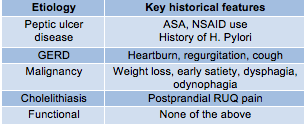 Selected differential diagnosisCoronary artery disease Biliary tract disease Pancreatitis Metabolic derangements (hypercalcemia) Chronic mesenteric ischemia Gastroparesis 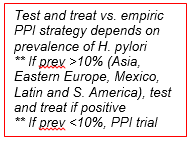 Medications Initial workup History & physical: rule out ALARM FEATURES:Onset age >55 Family history of upper GI malignancyWeight loss GI bleeding Progressive dysphagia, odynophagia Iron deficiency anemia Vomiting Palpable mass, lymphadenopathy Jaundice Management Labs: CBC (for iron deficiency anemia), CMP (hepatobiliary etiologies) If age >55 or + alarm symptoms  referral to GI for early endoscopy  If age <55 and – alarm symptoms  test for H. pyloriIf H. pylori positive, treat with triple therapy  (clarithromycin, amoxicillin, PPI) If H. pylori negative, PPI trial x 8 weeks (no benefit of any specific PPI) If typical GERD symptoms, educate on diet/lifestyle modifications and consider PPIIf fails, reassess diagnosis, consider referral to GI for endoscopyAT IMA Order “Stool H. Pylori Ag (Feces)”NOT serum Ag as it will be positive if someone has had H. pylori in the past and had been treated If patient can give sample in office, order as “current” order If patient cannot give sample, give specimen cup for home and place order as “future” Order “Consult to Gastroenterology” if + alarm symptoms and needs evaluation for endoscopy Social Determinants of Health50% of adults in US have + H. pylori serology by age 60 Younger age/higher prevalence in developing countries linked to socioecomonic status (overcrowding, bed sharing, lack of running water)